 وزارت علوم، تحقیقات و فناوری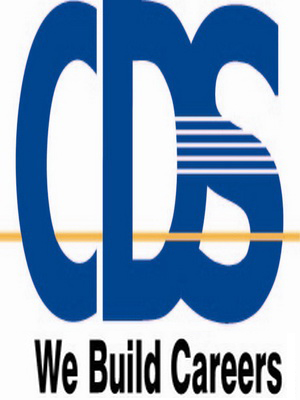 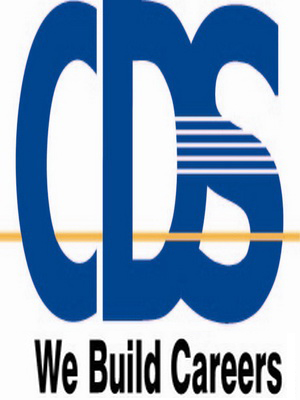 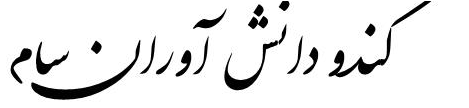 موسسه مجاز اعزام دانشجو با مجوز وزارت علوم  (با شماره مجوز: ۴۲/۱۷/۶۷۳۸۶ و شماره ثبت شرکت ها: ۵۳۵-۱۴۰۰۰۲۱۳۷۹۵)ـــــــــــــــــــــــــــــــــــــــــــــــــــــــــــــــــــــــــــــــــــــــــــــــــــــــــــــــــــــــــــــــــــــــــــــــــــــــــــــــــــــــــــــــــــــــــــــــــــ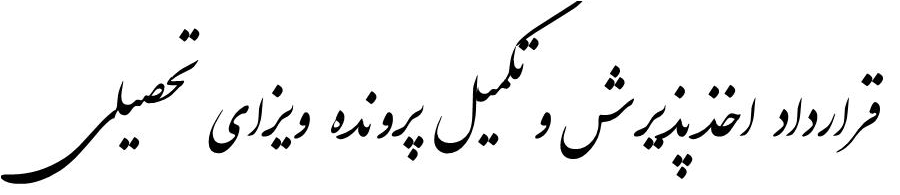 این قرارداد فی مابین آقای دکتر محمود عزیزی به عنوان مدیر عامل " موسسه اعزام دانشجو کندو دانش آوران سام " به نشانی : ساری – میدان امام – ساختمان برلیان – طبقه اول – شماره 19 و شماره ثبت: ۵۳۵ و شماره مجوز: ۶۷۳۸۶۱۷۴۲ و ایمیل mazizijam@umz.ac.ir   وخانم/ آقای: که در این قرارداد "متقاضی" نامیده میشود با توجه به مفاد دستورالعمل نظارت بر فعالیت موسسات و شرکتهای خدمات اعزام دانشجو به خارج از کشور منعقد می شود و مفاد آن بین طرفین لازم الاجرا میباشد. ماده ۱: موضوع قراردادموضوع قرارداد عبارت است از ارایه خدمات مربوط  به اخذ پذیرش در رشته / رشته های (به ترتیب الویت): A. ---------------------B . ---------------------C. ---------------------و ارایه کمک  و راهنمایی جهت اخذ ویزا. تبصره:  در صورتی که متقاضی در اثر نگرفتن نتیجه در این قرارداد تصمیم به عقد قرارداد در زمینه دیگری را داشته داشته باشند تمام مبلغ قرارداد ، به جز ۱۰درصد از مبلغ کل قرارداد ، به قرارداد جدید منتقل خواهد شد.ماده 2: مدت قراردادمدت قرارداد از تاریخ امضای قرارداد تا پایان انجام تعهدات طرفین می‌باشد. ضمنا پس از انجام کلیه تعهدات تصریح شده در قرارداد توسط موسسه و یا تقاضای متقاضی، قرارداد خاتمه یافته تلقی می‌گردد.ماده 3 : مبلغ قرارداد و شرایط پرداختکل حق الزحمه اخذ پذیرش و مشاوره  و کمک به اخذ ویزا مبلغ------------ می‌باشد که در دو مرحله دریافت می‌شود:-پرداخت مرحله اول شامل نیمی از کل مبلغ حق الزحمه اعلام شده در بالا است که  نقدا دریافت می کگردد. - پرداخت مرحله دوم بصورت یک فقره چک میباشد. -تایید میشود یک فقره چک با مشخصات زیر از آقا/خانم: ---------------------دریافت گردید. نام صاحب چک:-------------------- نام بانک:------------------  شماره چک:------------- تاریخ چک:------------------تبصره1: در صورت عدم اخذ پذیرش ۲۵ درصد از دریافتی مرحله اول جهت هزینه های جاری کسر گردیده و ۷۵ درصد مبلغ باقیمانده (دریافتی مرحله اول) و چک دریافتی (برای مرحله دوم) به متقاضی عودت داده میشود.تبصره2 : در صورت اخذ پذیرش و نظر موکل مبنی بر عدم ادامه کار مبلغی عودت داده نمیشود. تبصره 3:  application fee جدای از مبلغ اعلام شده در قرارداد است و بسته به تعداد دانشگاه اپلای شده محاسبه گردیده و از متقاضی دریافت میشود. توضیح اینکه اپلیکیشن فی توسط دانشگاه دریافت میشود و صرفنظر از نتیجه دانشگاه آنرا عودت نمیدهد. مبلغ application fee نزد دانشگاههای مختلف از 100 تا 300  دلار متغیر است.ماده 4 - شرایط عمومی1. هزینه های مربوط به شهریه، ترجمه، ویزا و برابر اصل نمودن مدارک و سایر هزینه ها بعهده متقاضی است.2.  موسسه پس از اخذ رواديد هيچگونه مسئوليتي در رابطه با ترك تحصيل، اخراج از دانشگاه، پناهندگي و ساير اعمال مجرمانة متقاضي نخواهد داشت.3. موسسه مجاز است در صورت عدم اجرای به موقع موارد قرارداد از سوی متقاضی ، بصورت یک طرفه قرارداد را فسخ نماید. . در این خصوص مبلغ پیش پرداخت مسترد نخواهد شد.ماده 5: تعهدات و مسئولیتهای موسسهارائه اطلاعات کامل و درست به متقاضی در مورد اخذ پذیرش و کمک برای اخذ ویزا از کشور مورد تقاضااقدام جهت اخذ پذیرش تحصیلی در دوره های زبان و مقاطع دبیرستان و کارشناسی. کارشناسی ارشد و دکتری از موسسات آموزشی و یا دانشگاه های معتبر و مورد تایید وزارت علوم, تحقیقات و فناوری و وزارت بهداشت, درمان و آموزش پزشکی در خارج از کشور موسسه برای اخذ ویزای تحصیلی بنا به درخواست متقاضی اقدام به دادن مشاوره ویزا به متقاضی مینماید. متقاضی در زمان مراجعه به سفارت باید مدارک تکمیلی خود را به طور دقیق به همراه داشته باشد و مصاحبه سفارت را به درستی انجام دهد و به نکاتی که موسسه ارائه میدهد با دقت عمل کند. موسسه پس از اخذ روادید و پایان اعتبار قرارداد هیچ گونه مسئولیتی در رابطه با ترک تحصیل – اخراج از دانشگاه- پناهندگی و سایر اعمال مجرمانه متقاضی نخواهد داشت.در صورتی که موسسه موفق شود بورس کامل (Full Scholarship)  ( شامل شهریه دانشگاه و کمک هزینه تحصیلی) ویا بورس غیر کامل (Partial Scholarship) برای متقاضی دریافت نماید معادل یک دهم بورس سال اول را بعنوان حق الزحمه دریافت میکند.در صورتی که موسسه موفق شود فاند و یا گرنت (Fund or Grant)  برای متقاضی دریافت نماید ۱۰ درصد از مبلغ فاند و یا گرنت را بعنوان حق الزحمه دریافت میکند.ماده 6: تعهدات و مسئولیتهای متقاضیمتقاضی با توجه به مفاد قرارداد منعقده موظف است کلیه مدارک تحصیلی و زبان تائید شده مورد نیاز خود را جهت اخذ پذیرش از دانشگاه در زمان مقرر به موسسه تسلیم نماید. مسئولیت هرگونه تاخیر در تحویل مدارک ترجمه شده ، نمره زبان ،پرینت حساب جهت اخذ ویزا به عهده متقاضی می باشد.متقاضی میبایست دارای گذرنامه معتبر جمهوری اسلامی ایران با حداقل شش ماه اعتبار باشد  و به هیچ دلیل ممنوع الخروج نباشد.مدارک تحصیلی تحویل شده به موسسه جهت ارسال به دانشگاه‌ها قابل استرداد نمی‌باشد.مسئولیت قانونی صحت مدارک بعهدۀ متقاضی می‌باشد.ماده 7: نشانی طرفیننشانی طرفین قرارداد همان است که در این قرارداد ذکر گردید. هر گاه یکی از طرفین نشانی خود را در مدت قرارداد تغییر دهد باید موضوع را به صورت کتبی حداکثر ظرف مدت یک هفته به طرف مقابل اطلاع دهد تا وقتی که نشانی جدید به طرف دیگر ابلاغ نشده باشد کلیه نامه ها و اوراق و اظهار نامه ها به نشانی موجود در پرونده بایست سفارشی و یا با اخذ رسید ارسال خواهد شد و تمام آنها ابلاغ شده تلقی خواهد شد.این تفاهم نامه در 7 ماده و 16 تبصره و در 2 نسخه تنظیم و به امضاء رسید و بین طرفین مبادله گردید  و هر دو نسخه آن اعتبار واحد دارند.              محل امضا مدیر موسسه کندو:                                                                     محل امضا متقاضی:                     محمود عزیزی			                                                                                      تاریخ:    						                  تاریخ: *این قرارداد بدون مهر موسسه بر روی تمام صفحات آن هیچگونه اعتباری ندارد*نام (مطابق پاسپورت): First name:نام خانوادگی (مطابق پاسپورت): Last name:نام پدر:  Email: معدل کل دیپلم: معدل کارشناسی: نام دانشگاه:معدل کل پیش دانشگاهی: معدل کارشناسی ارشد:نام دانشگاه:تاریخ تولد: محل تولد:شماره کارت ملی:وضعیت تاهل:  مجرد              متاهلمیزان تحصیلات و رشته تحصیلی: شماره تلفن همراه:  وضعیت نظام وظیفه (آقایان): انجام شده              معافیت           زیر 18 سالآدرس محل سکونت:آدرس محل سکونت: